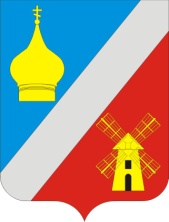 СОБРАНИЕ ДЕПУТАТОВ                             ФЕДОРОВСКОГО СЕЛЬСКОГО ПОСЕЛЕНИЯНЕКЛИНОВСКОГО РАЙОНА РОСТОВСКОЙ ОБЛАСТИР Е Ш Е Н И Е«Об отмене Решения Собрания депутатов Федоровского сельского поселения от 28.12.2020 № 207 «О внесении изменений и дополнений в решение Собрания депутатов Федоровского сельского поселения от 30.10.2017 № 63 «Об утверждении Правил благоустройства территории муниципального образования «Федоровское сельское поселение»В соответствии с Федеральным законом от 23.02.2013 № 15-ФЗ «Об охране здоровья граждан от воздействия окружающего табачного дыма, последствий потребления табака или потребления никотиносодержащей продукции», Федерального закона от 06.10.2003г. №131- ФЗ «Об общих принципах организации органов местного самоуправления в российской Федерации», Федеральным законом от 17.07.2009 № 172-ФЗ «Об антикоррупционной экспертизе нормативных правовых актов и проектов нормативных правовых актов», руководствуясь Уставом муниципального образования «Федоровское сельское поселение», принятого Решением Собрания депутатов Федоровского сельского поселения от 27.12.2018 № 128, в целях приведения нормативных правовых актов сельского поселения в соответствие с требованиями норм действующего федерального законодательства Собрание депутатов Федоровского сельского поселенияРЕШИЛО:Отменить:Решение Собрания депутатов Федоровского сельского поселения от 28.12.2020 № 207 «О внесении изменений и дополнений в решение Собрания депутатов Федоровского сельского поселения от 30.10.2017 № 63 «Об утверждении Правил благоустройства территории муниципального образования «Федоровское сельское поселение»;2.Официально опубликовать (обнародовать) настоящее решение.3.Настоящее решение вступает в силу со дня его официального опубликования (обнародования).4.Контроль за исполнением настоящего решения оставляю за собой. Председатель Собрания депутатов-Глава Федоровского сельского поселения 	                                   С.А. Слинькосело Федоровка«17» февраля 2021 года№ 216ПринятоСобранием депутатов17 февраля 2021 года